PREFEITURA MUNICIPAL DE BOCAIUVA – MGSECRETARIA MUNICIPAL DE EDUCAÇÃO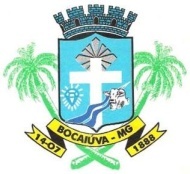 Rua Mariana de Queiroga, 141 – Telefone: (38) 3251-2136CEP: 39390-000 – Bocaiuva-MGPROCESSO SELETIVO SIMPLIFICADO – EDITAL Nº 04 /2021CONVOCAÇÃO DE CANDIDATOS 	  Nos termos do item 11 do edital, CONVOCAMOS os candidatos inscritos no processo seletivo cargo de PEB -1 e que tenham interesse nas vagas abaixo relacionadas, para entrarem em contato com a Secretaria de Educação, quarta feira dia 03/08/2022 de 08:00  às 11:00 e informar o nome e a classificação.A apresentação da documentação relacionados no item 11.11 do edital e ainda os documentos comprobatórios de tempo de serviço e títulos declarados na inscrição serão solicitados no ato do contrato após a classificação.A responsabilidade do comparecimento na data e horário agendado, é exclusivamente do candidato. Não haverá retorno na lista caso o candidato não compareça. Telefone (38)3251-2136.	A documentação será rigorosamente conferida pela Divisão de RH, e a contratação somente será concretizada se todos os documentos forem apresentados na forma exigida. Caso haja inconsistência, o candidato poderá ter a sua classificação alterada ou ser desclassificado.	As vagas serão disponibilizadas através do site da Prefeitura Municipal de Bocaiuva. Não será permitido nenhuma mudança após assinatura do contrato.	As vagas serão preenchidas seguindo o critério de classificação na lista e conferência de documentação.PROFESSOR PEB-1PROFESSOR PEB-1 EDUCAÇÃO DE JOVENS E ADULTOS (EJA)ESCOLALOCALIDADEVAGASTURNOE.M. MARIA DAS DORES FIGUEIREDOBOCAIUVA01 VAGA VESPERTINOESCOLALOCALIDADEVAGASTURNOE.M. PROFESSORA ZECA CALIXTOBOCAIUVA01 VAGA NOTURNOOBSERVAÇÃO: Ter habilitação em pedagogia  e experiência comprovada em lecionar para jovens e adultos .Será avaliado todos os critérios para seleção.OBSERVAÇÃO: Ter habilitação em pedagogia  e experiência comprovada em lecionar para jovens e adultos .Será avaliado todos os critérios para seleção.OBSERVAÇÃO: Ter habilitação em pedagogia  e experiência comprovada em lecionar para jovens e adultos .Será avaliado todos os critérios para seleção.OBSERVAÇÃO: Ter habilitação em pedagogia  e experiência comprovada em lecionar para jovens e adultos .Será avaliado todos os critérios para seleção.